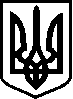 У К Р А Ї Н АВОРОНОВИЦЬКА СЕЛИЩНА РАДАВІННИЦЬКИЙ РАЙОН ВІННИЦЬКА ОБЛАСТЬ________________________________________________________________________Р І Ш Е Н Н Я №  № 343«20» вересня 2017р.	                                           смт. Вороновиця                      Про  розгляд  заяви  Мельник Надії Леонідівни,  про тимчасове встановлення  будівельного  вагончика  на  території загального користування вул. Цукрозаводська       Заслухавши інформацію Ковінько О.Г. селищного голови  та розглянувши заяву мельник  Надії Леонідівни,  про тимчасове встановлення  будівельного  вагончика  на  території загального користування  по вул.  Цукрозаводська, 9 навпроти квартири  для  збереження  сільськогосподарського приладдя, керуючись Законом України «Про благоустрій населених пунктів»,  Законом України «Про місцеве самоврядування в Україні»,  у  відповідності «Правил благоустрою смт. Вороновиця", виконавчий комітет селищної  ради В И Р І Ш И В:Надати дозвіл Мельник Надії  Леонідівні  на   тимчасове встановлення  будівельного  вагончика  на  території загального користування  по вул.  Цукрозаводська, 9 навпроти квартири,  для  збереження  сільськогосподарського приладдя,  терміном  на   один  рік, до 20  вересня   2018 року.Мельник Н.Л. до 01.10.2018 року демонтувати будівельний вагончик, та привести в належний стан  земельну  ділянку.Контроль за  виконанням  даного рішення  покласти на  адміністративну  комісію при  виконавчому  комітеті.СЕЛИЩНИЙ    ГОЛОВА                                                О.Г.КОВІНЬКО